Грудное молоко защищает здоровье и младенца, и мамы

 Грудное молоко содержит все необходимые элементы, которые обеспечивают рост и защиту малыша с первых минут после рождения.

 Грудное вскармливание обеспечивает малышу когнитивное и физические развитие, повышает показатели IQ. Установлена взаимосвязь между продолжительностью грудного вскармливания и снижения частоты ожирения, рака, ишемической болезни сердца, сахарного диабета во взрослом возрасте.

Знаете ли вы, что грудное вскармливание защищает маму от рака молочной железы и яичников, от сердечно-сосудистых заболеваний и диабета, а также снижает вероятность послеродовой депрессии?

Подробнее об этом — в наших карточках 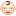 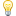 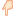 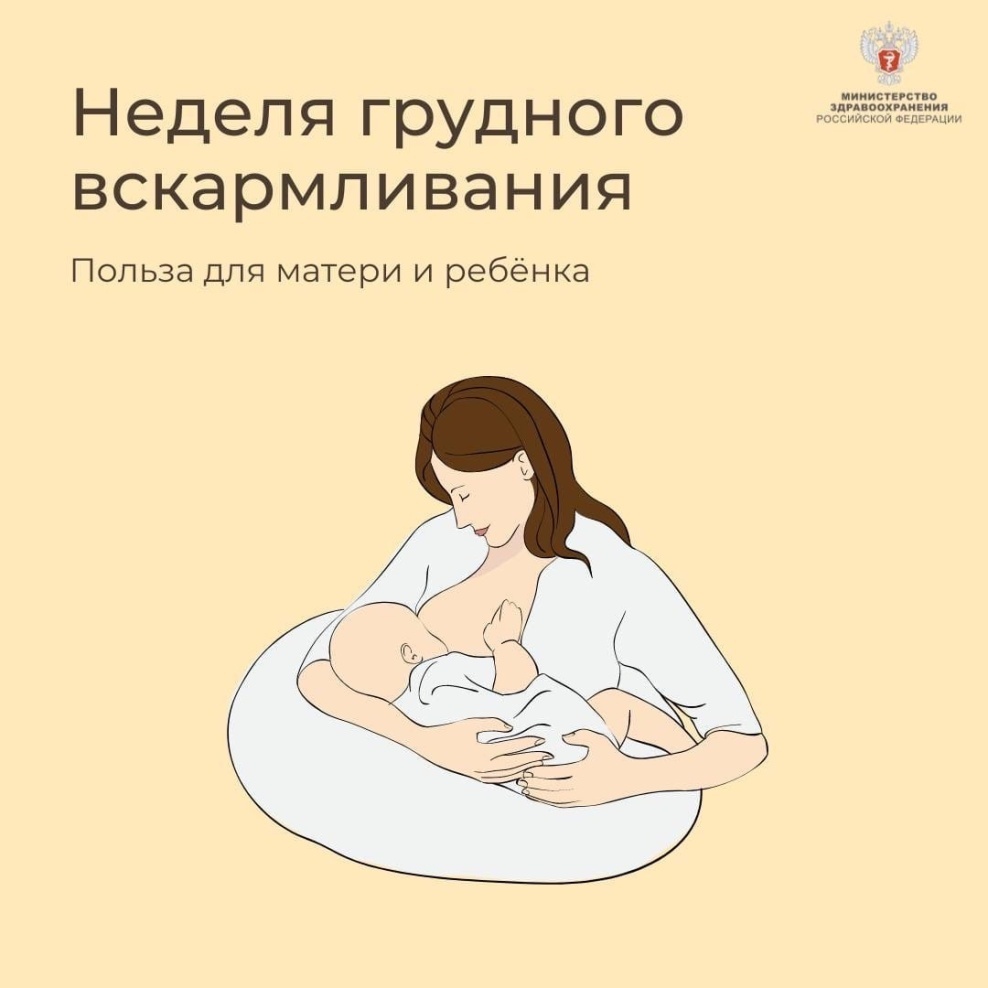 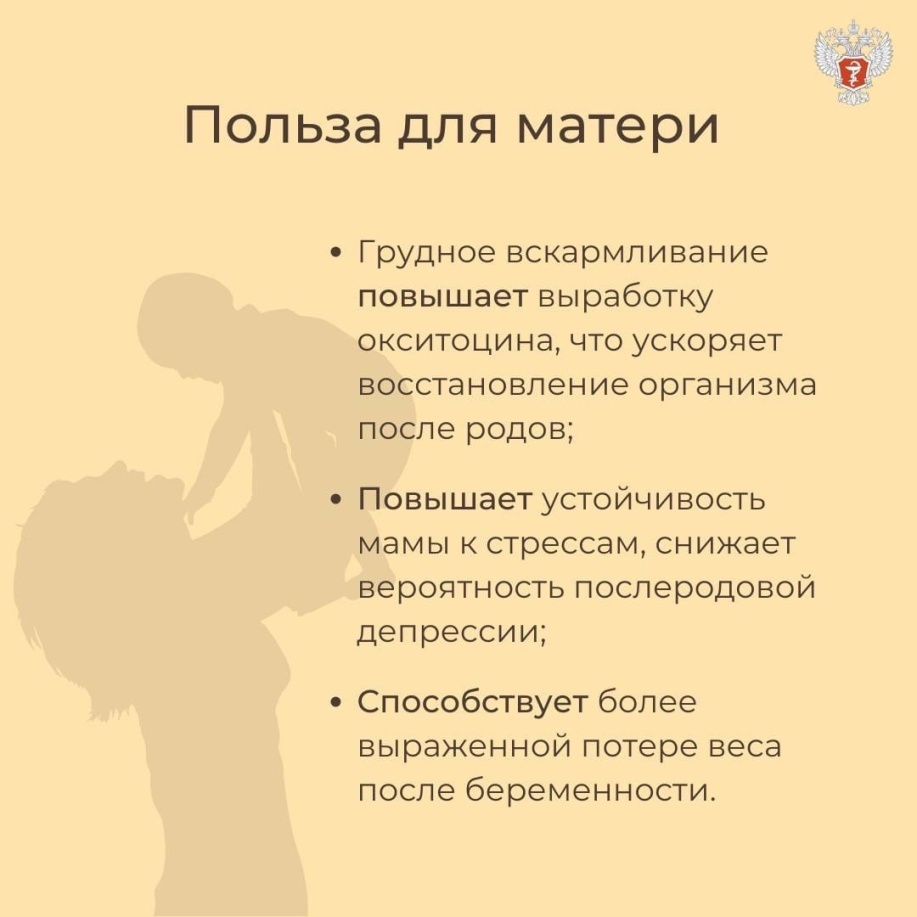 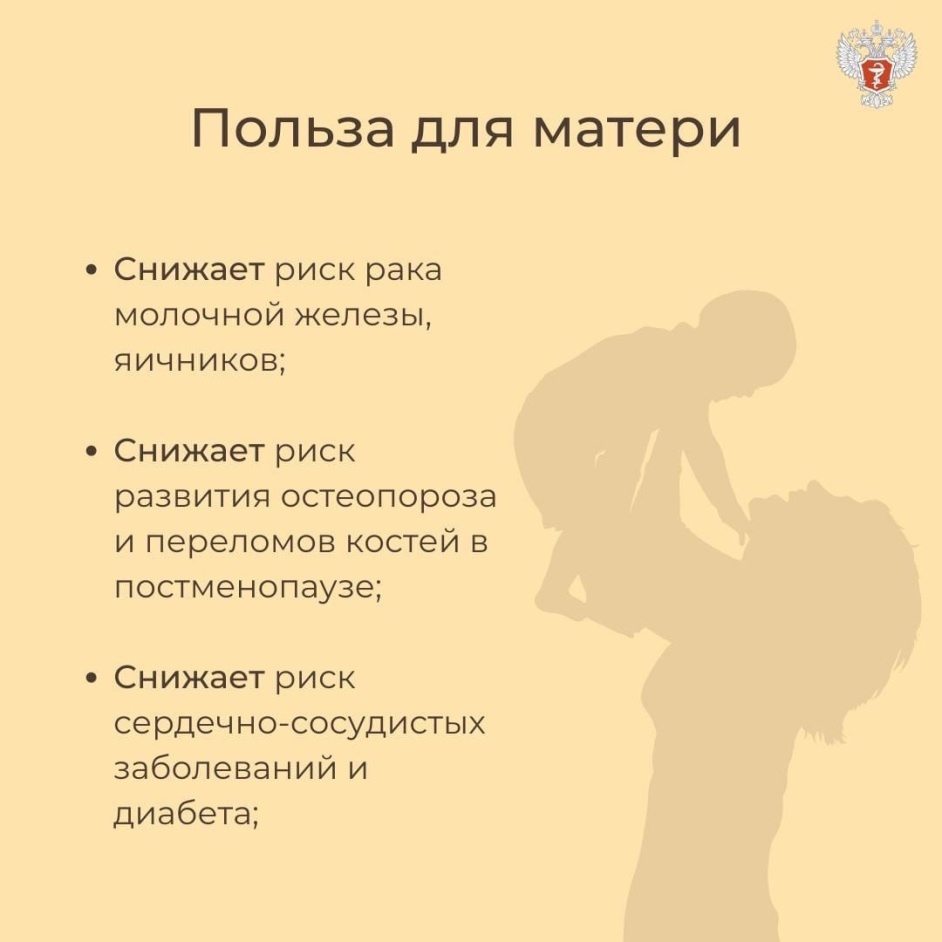 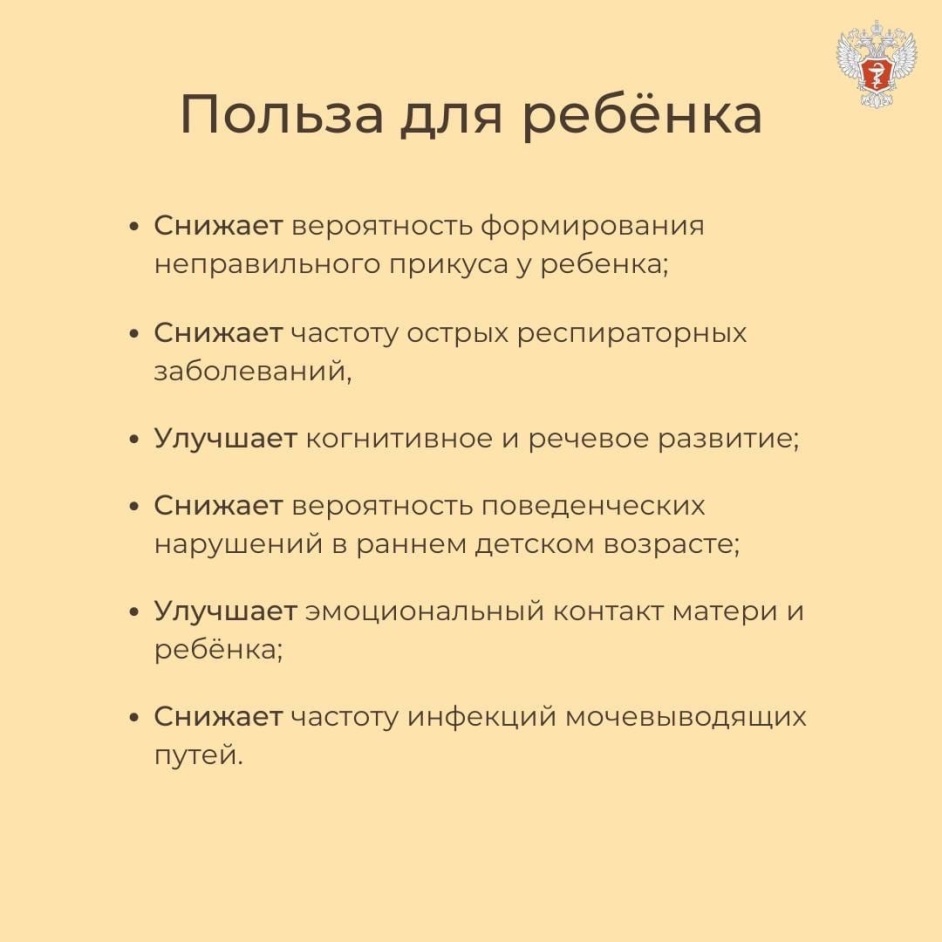 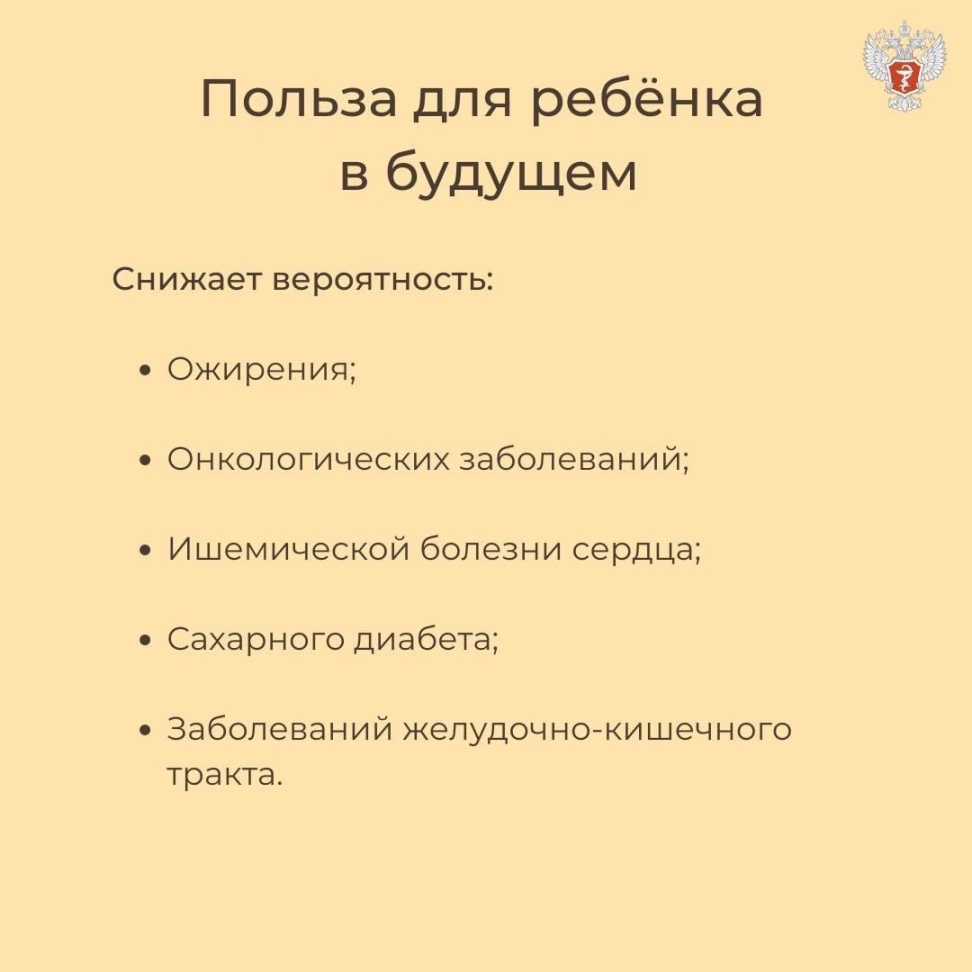 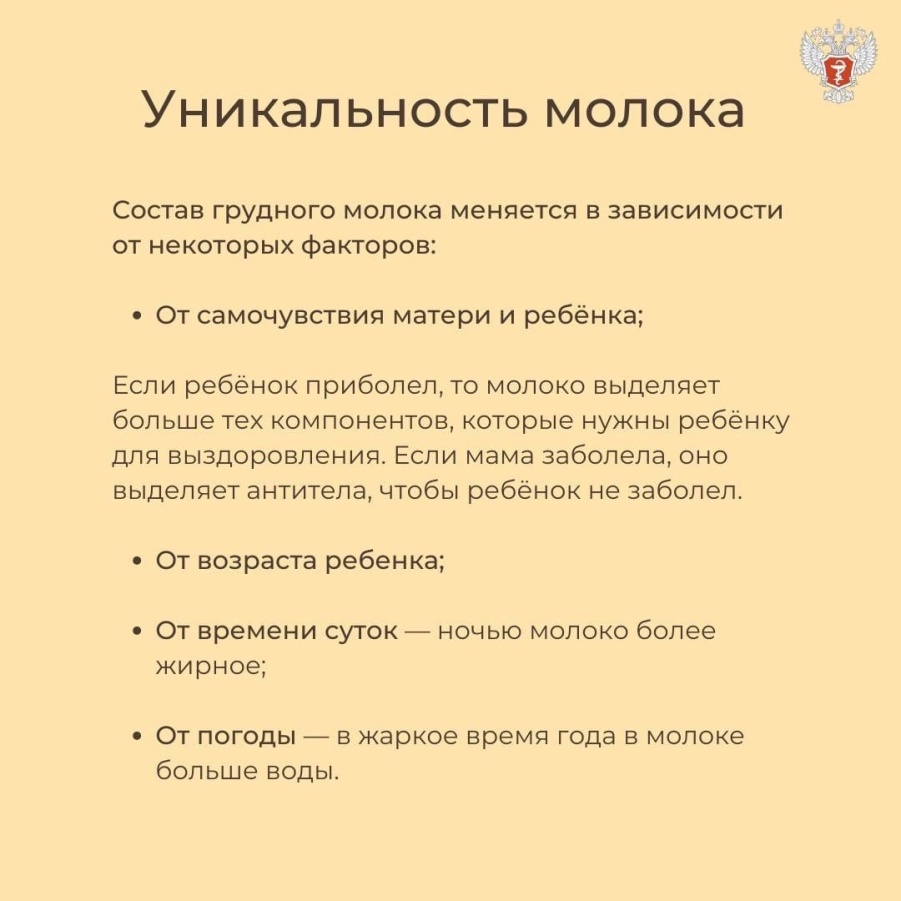 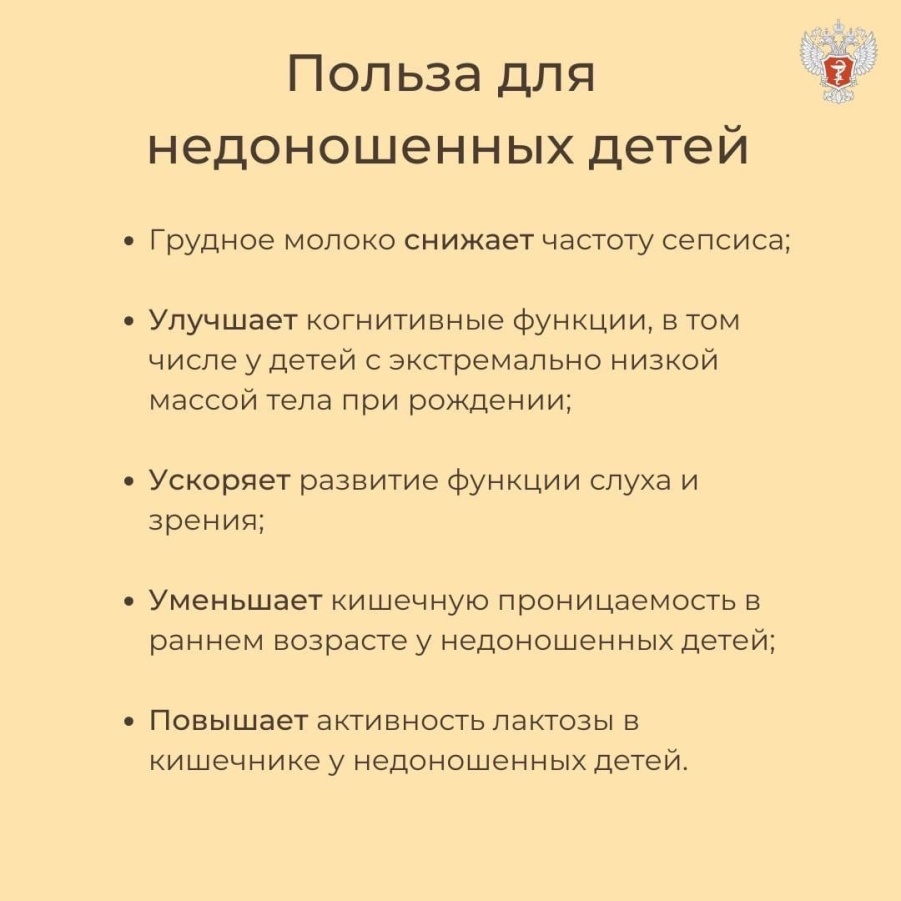 